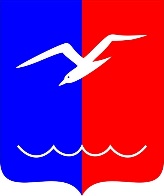 городской округ ЛобняОб утверждении муниципальной программы профилактики рисков причинения вреда (ущерба) охраняемым законом ценностям при осуществлении отделом муниципального земельного контроля Комитета по управлению имуществом Администрации городского округа Лобня 
Московской области на территории городского округа Лобня Московской области в 2023 годуВ соответствии с частью 2 статьи 44 Федерального закона 
от 31.07.2020 года № 248-ФЗ «О государственном контроле (надзоре) 
и муниципальном контроле в Российской Федерации», Федеральным законом от 06.10.2003 № 131-ФЗ «Об общих принципах организации местного самоуправления в Российской Федерации», постановлением Правительства Российской Федерации от 25.06.2021 года № 990
«Об утверждении Правил разработки и утверждения контрольными (надзорными) органами программы профилактики рисков причинения вреда (ущерба) охраняемым законом ценностям», в целях стимулирования добросовестного соблюдения обязательных требований всеми контролируемыми лицами, устранения условий, причин и факторов, способных привести к нарушениям обязательных требований и (или) причинению вреда (ущерба) охраняемым законом ценностям, 
Решением Совета депутатов городского округа Лобня Московской области от 10.11.2021 № 61/5 «О Положении о муниципальном земельном контроле на территории городского округа Лобня», руководствуясь Уставом муниципального образования «городской округ Лобня» Московской области, Администрация городского округа Лобня Московской областиПОСТАНОВЛЯЕТ:Утвердить муниципальную программу профилактики рисков причинения вреда (ущерба) охраняемым законом ценностям 
при осуществлении отделом муниципального земельного контроля 
Комитета по управлению имуществом Администрации городского округа Лобня Московской области на территории городского округа Лобня Московской области в 2023 году (прилагается).Опубликовать настоящее Постановление в газете «Лобня», 
а также разместить на официальном сайте Администрации городского округа Лобня Московской области в информационно- телекоммуникационной сети Интернет.Контроль за исполнением настоящего Постановления возложить 
на Первого заместителя Главы Администрации городского округа Лобня Московской области Тищенко Т.А.Временно исполняющий полномочияГлавы городского округа Лобня							И.В. ДемешкоПРОЕКТ 28.09.2022АДМИНИСТРАЦИЯГОРОДСКОГО ОКРУГА ЛОБНЯМОСКОВСКОЙ ОБЛАСТИ══════════════════════════════════════════════ПОСТАНОВЛЕНИЕот№